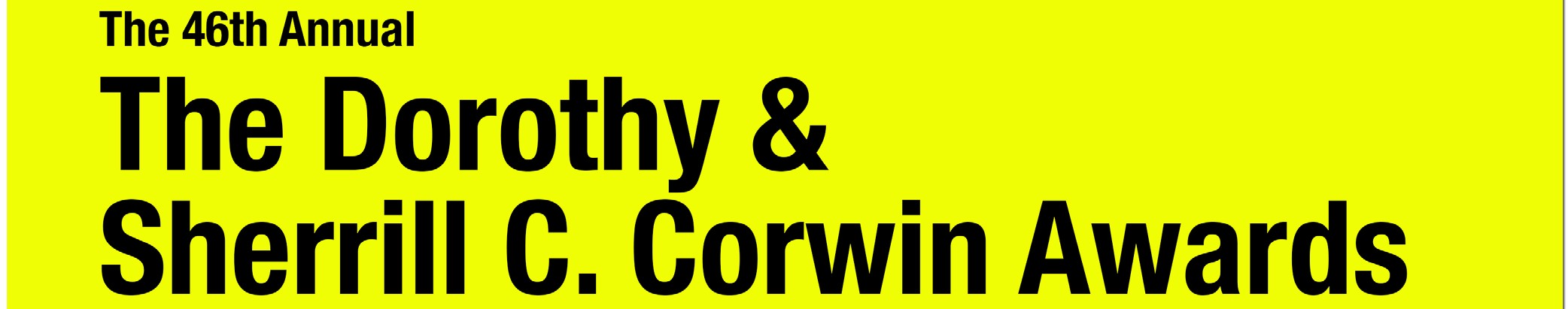 DEADLINE: Thursday, April 25th 4pm in SSMS 2433AWARDS$700 for First Place, $300 for Honorable Mention Best Feature Screenplay$700 for First Place, $300 for Honorable Mention Best Short Film$300 for First Place, $200 for Honorable Mention Best Short ScreenplayHonorable Mentions are often awarded in each category.ELIGIBILITY 	A. All students registered at UCSB for at least one quarter during academic year 2018-2019 are eligible.B. Winners of Corwin Awards in past years will not be eligible in any category in which they have received a first place award.  Scripts submitted in previous years may not be entered again.DEADLINES AND SUBMISSION PROCEDURE 	A. FEATURE SCREENPLAYSSubmission of material in the screenplay categories will be accepted at 2433 SSMS Building, the Film and Media Studies office from students registered in 2018-2019 at UCSB with a deadline of 4:00 p.m. Thursday, April 25th 2019. No material will be accepted after that date.All scripts must be typed and be approximately 90-120 pages. Submissions will not be returned.  Scripts should be bradded not bound.Address all entries to:Corwin Screenplay AwardsDepartment of Film and Media Studies2433 Social Sciences and Media Studies BuildingUniversity of CaliforniaSanta Barbara, CA 93106-4010Please include your name, script title, address, telephone, email address, perm number and social security number on a cover sheet to the script. (University Extension and EAP students are eligible, and should submit proof of registration in lieu of perm number.) Please include a separate title page with just the title of the screenplay.The preliminary judging will be done by members of the Film and Media Studies Department. The final judging will be done by external judges designated by the Film and Media Department. These judges often include working writers, producers, and other filmmakers. (Past judges include: Tom Pollock, Andy Davis, Allison Anders,Toni Graphia and Scott Frank)(over)B. SHORT FILMShort films (defined as approximately 30 minutes and under in length) will be accepted in all formats. (However please provide a source that is compatible with standard players. If a source cannot be viewed, the entry will be disqualified.) All entries must be accompanied with a completed entry application (available in the Film and Media Studies office) and submitted to the office of the Film and Media Studies Department (2433 SSMS) on or before Thursday April 25th 2019.  A preliminary judging may take place to narrow the field in the case of a large applicant pool. Final judges will include professional as well as academic experts.C. SHORT SCREENPLAYShort screenplays (defined as no less than 6 and no more than 60 pages and under in length) will be accepted. Teleplays of existing programs and adaptations are acceptable. (Please pro- vide information about the source of the adaptation.) All entries must be completed and sub- mitted to the office of the Film and Media Studies Department (2433 SSMS) on or before Thursday April 25th 2019.Please include your name, script title, address, telephone, email address, perm number and so- cial security number on a cover sheet to the script. (University Extension students are eligible, and should submit proof of registration in lieu of perm number.) Please include a separate title page with just the title of the screenplay.The preliminary judging will be done by members of the Film and Media Studies Department. The final judging will be done by three judges designated by the Film and Media Department. These judges often include working writers, producers, and other filmmakers. (Past judges include: Tom Pollock, Andy Davis, Allison Anders, Toni Graphia and Scott Frank)GENERAL REGULATIONS 	Entrants retain all rights to the material.  Neither the University of California nor the grantor of the awards assumes responsibility for the loss of any script or film.  Awards will be made strictly on the basis of merit according to the judges. If the judges do not find an entry of merit in any given category, no awards will be made in that category.Announcements of winners will be made after judging is completed. Prizes will be presented at 1 P.M. on Sunday, June 16th, 2018, at the Film and Media Studies Graduation Recognition and Awards Ceremony at Campbell Hall.Contact the Film and Media Studies Department for information(jpalladino@filmandmedia.ucsb.edu).